Описание контрольных измерительных материалов для проведения в 2019 году промежуточной аттестации  по МАТЕМАТИКЕ, 7 класс1. Назначение  проверочной работы  – оценить уровень общеобразовательной подготовки обучающихся 7 класса по математике в соответствии с требованиями ФГОС.     Данная работа позволяет осуществить диагностику достижения предметных и метапредметных результатов, в том числе уровня сформированности универсальных учебных действий (УУД) и овладения межпредметными понятиями. Результаты   могут быть использованы для оценки личностных результатов обучения,  для совершенствования методики преподавания математики.2. Документы, определяющие содержание проверочной работы.     Содержание проверочной работы соответствует Федеральному государственному образовательному стандарту основного общего образования (утвержден приказом Минобрнауки России от 17 декабря 2010 г. № 1897) с учётом Примерной основной образовательной программы основного общего образования (одобрена решением федерального учебно-методического объединения по общему образованию (протокол от 08.04.2015 № 1/15)) и содержания учебника «Алгебра, 7» Ю. Н. Макарычева и др. – М.: Просвещение, 2016.3. Подходы к отбору содержания, разработке структуры варианта проверочной работы    Данная  работа основана на системно-деятельностном, компетентностном и уровневом подходах. В рамках промежуточной аттестации наряду с предметными результатами обучения оцениваются также метапредметные результаты, в том числе уровень сформированности универсальных учебных действий (УУД) и овладения межпредметными понятиями.     Предусмотрена оценка сформированности следующих УУД.Личностные действия: личностное, профессиональное, жизненное самоопределение.Регулятивные действия: планирование, контроль и коррекция, саморегуляция.Общеучебные универсальные учебные действия: поиск и выделение необходимой информации; структурирование знаний; осознанное и произвольное построение речевого высказывания в письменной форме; выбор наиболее эффективных способов решения задач в зависимости от конкретных условий; рефлексия способов и условий действия, контроль и оценка процесса и результатов деятельности; моделирование, преобразование модели.Логические универсальные действия: анализ объектов в целях выделения признаков; синтез, в том числе выведение следствий; установление причинно-следственных связей; построение логической цепи рассуждений; доказательство.Коммуникативные действия: умение с достаточной полнотой и точностью выражать свои мысли в соответствии с задачами и условиями коммуникации.4. Структура варианта проверочной работыРабота содержит 8 заданий.В заданиях 1–3 необходимо записать только ответ.В заданиях 4-8 требуется записать решение и ответ5. Кодификаторы проверяемых элементов содержания и требований к уровню подготовки. В табл. 1 приведён кодификатор проверяемых элементов содержания. Таблица 1.В табл. 2 приведен кодификатор проверяемых требований к уровню подготовки. Таблица 26. Распределение заданий варианта проверочной работы по содержанию, проверяемым умениям и видам деятельности В задании 1  проверяется владение понятиями «отрицательное число», «обыкновенная дробь», «десятичная дробь» и вычислительными навыками.В задании 2  проверяется владение понятиями «отрицательное число», «обыкновенная дробь», «десятичная дробь» и вычислительными навыками.В задании 3  проверяется владение понятиями «степень», «показатель степени», «свойства степени» и вычислительными навыками.В задании 4 проверяется умение выполнять преобразования буквенных выражений с использованием формул сокращённого умножения. В задании 5 проверяется умение выполнять преобразования буквенных выражений с использованием формул сокращённого умножения.В задании 6 проверяется владение понятиями «функция», «график функции», «способы задания функции». В задании 7 проверяется умение решать линейные уравнения, а также системы линейных уравнений. Задание 8 направлено на проверку умения решать текстовые задачи на производительность, покупки, движение. 7. Распределение заданий проверочной работы по уровню сложности Распределение заданий по уровню сложности приведено в табл. 3. Таблица 38. Система оценивания выполнения отдельных заданий и проверочной работы в целом Правильное решение каждого из заданий 1–3 оценивается 1 баллом.Правильное решение каждого из заданий 4–8 оценивается от 0 до 2 баллов.  Максимальный первичный балл — 13.Рекомендации по переводу первичных баллов в отметки по пятибалльной шкале Таблица 49. Продолжительность проверочной работы На выполнение проверочной работы по математике даётся 45 минут. 10. Дополнительные материалы и оборудование Дополнительные материалы и оборудование не требуются.Обобщённый план варианта  проверочной работыпо МАТЕМАТИКЕ, 7 классДемонстрационный вариантдля проведения промежуточной аттестации по алгебре (7 класс)            В заданиях 1–3 необходимо записать только ответ. Найдите значение выражения х2 – 2 х + 1 при х= –10.Найдите значение выражения 1,5х – 12 при х = -1. Найдите значение выражения: .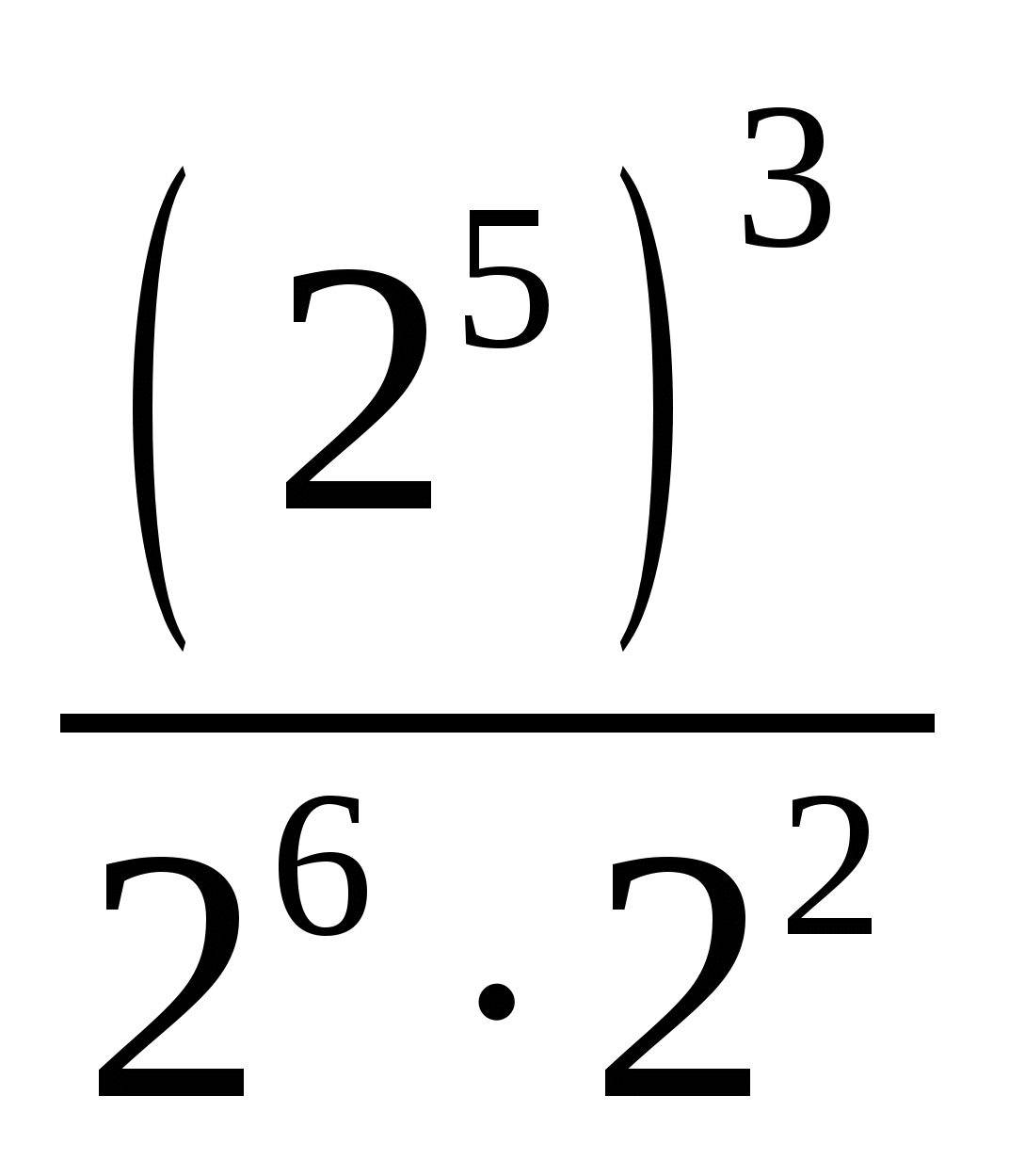 В заданиях 4-8 требуется записать решение и ответ.Упростите выражение:  а)    .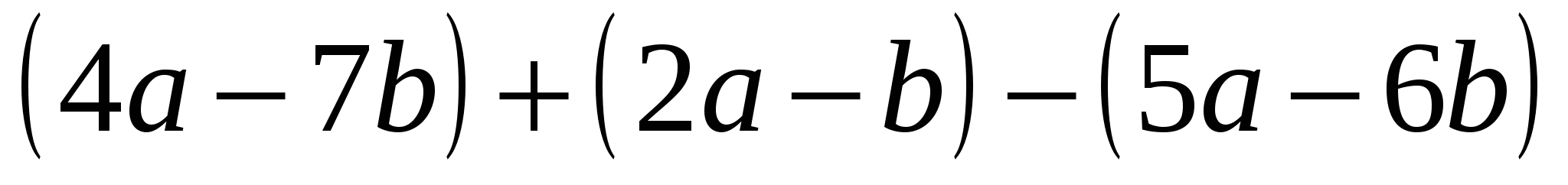 б)   (х – у) ( 2х + 3у) – (х + у)2 .      5.    Разложите на множители:       а)    х3 – 25х;     б)  х 2  ху  4х  4 у.      6.   Постройте график функции   у = -3х + 2. Определите по графику:              а)   значение функции, если значение аргумента равно   -3;           б)  значение аргумента, если значение функции равно 8.      7.   Решите систему уравнений 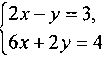 или    решить уравнение  (3х - 1)² + 2(5 + х)·(х - 5) + 7х² = 0.       8.    Решите задачу с помощью уравнения.          По электронной почте послано три сообщения объемом  600 килобайт. Объем        первого сообщения на 300 килобайт меньше объема третьего сообщения и в 3 раза меньше объема второго. Найдите объем каждого сообщения.Код Проверяемые элементы содержания1Числа и вычисления2Алгебраические выражения 3Текстовые задачи4Функции 5Уравнения6Системы уравнений7Степень с натуральным показателем8Формулы сокращённого умноженияКод Проверяемые требования к уровню подготовки1Выполнять вычисления и преобразования выражений, в том числе используя приёмы рациональных вычислений2Решать задачи разных типов на производительность, покупки, движение 3Решать линейные уравнения, системы линейных уравнений 4Оперировать понятиями «функция», «график функции», «способы задания функции», уметь строить график линейной функции 5Выполнять основные действия со степенями с натуральным показателем.№Уровень сложности Количество заданий Максимальный первичный балл Процент от максимального первичного балла 1Базовый 69692Повышенный 2431Итого813100Отметка по пятибалльной шкале«2»«3»«4»«5»Первичные баллы0-45-78-1112-13№ заданияУмения, виды деятельности(в соответствии с ФГОС)Блоки ПООП НОО: выпускник научится / получит возможность научитьсяМаксимальный балл за выполнение заданийПримерное время выполнения задания обучающимися (в минутах)1Развитие представлений о числе и числовых системах от натуральных до действительных чиселОперировать на базо-вом уровне понятиями «обыкновенная дробь», «смешанное число», «десятичная дробь» 122Развитие представлений о числе и числовых системах от натуральных до действительных чиселОперировать на базо-вом уровне понятиями «обыкновенная дробь», «смешанное число», «десятичная дробь»123Овладение символьным языком алгебрыВыполнять основные действия со степенями с натуральным показателем124Овладение символьным языком алгебры Выполнять несложные преобразования выра-жений: раскрывать скобки, приводить по-добные слагаемые, ис-пользовать формулы сокращённого умно-жения 265Овладение символьным языком алгебрыВыполнять несложные преобразования выра-жений: выносить общий множитель за скобки, группировать, использовать формулы сокращённого умно-жения266Овладение системой функциональных понятий, развитие умения использовать функционально-графические представленияСтроить график ли-нейной функции 297Овладение приёмами решения уравнений, систем уравнений Оперировать на базо-вом уровне понятиями «уравнение», «корень уравнения»; решать системы несложных линейных уравнений / решать линейные уравнения и уравнения, сводимые к линейным, с помощью тождест-венных преобразований288Развитие умений применять изученные понятия, результаты, методы для решения задач практического характера Решать задачи разных типов (на работу, по-купки, движение) / решать простые и сложные задачи раз-ных типов, выбирать соответствующие уравнения или системы уравнений для со-ставления математи-ческой модели задан-ной реальной ситуации или прикладной задачи 210Всего заданий — 6, из них Б — 4, П — 2.Время выполнения проверочной работы — 45 минут.Максимальный первичный балл — 13.Всего заданий — 6, из них Б — 4, П — 2.Время выполнения проверочной работы — 45 минут.Максимальный первичный балл — 13.Всего заданий — 6, из них Б — 4, П — 2.Время выполнения проверочной работы — 45 минут.Максимальный первичный балл — 13.Всего заданий — 6, из них Б — 4, П — 2.Время выполнения проверочной работы — 45 минут.Максимальный первичный балл — 13.Всего заданий — 6, из них Б — 4, П — 2.Время выполнения проверочной работы — 45 минут.Максимальный первичный балл — 13.